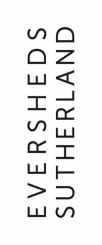 THIS AGREEMENT is made on	               2023BETWEEN:[Fire and Rescue Authority 1] whose registered address is [X] [(“FRA 1”)]; and[Fire and Rescue Authority 2] whose registered address is at [X] [(“FRA 2”)]each a “Party”, together the “Parties”.RECITALS:Following the case of Matthews v Kent and Medway Towns Fire Authority & others, a category of members known as “special members” were introduced in 2014, which allowed retained firefighters employed between 1 July 2000 and 5 April 2006 to join the Firefighters’ Pension Scheme 2006 (“FPS 2006”) with retrospective effect to 1 July 2000.More recently, as a result of the European Court of Justice’s decision in O’Brien v Ministry of Justice, it was held that remedy could extend back before the Part-time Workers Directive was required to be implemented on 7 April 2000. As a binding judgment, that finding applies across all such claims and therefore the UK Government recognised the right applies to retained firefighters’ claims or potential claims.Remedy for retained firefighters affected by the O’Brien judgment will be provided by way of a second options exercise allowing in-scope individuals the opportunity to purchase pension entitlement as a special member of the FPS 2006. Retained firefighters in scope will be able to purchase pension entitlement as a special member for some or all of their service between 7 April 2000 and 5 April 2006, as well as any continuous service up to 7 April 2000 and/ or continuous service from 5 April 2006. A retained firefighter transferring from one Fire and Rescue Authority (“FRA”) to another without a break in service will be treated as having continuous service with the second FRA.Where a retained firefighter has expressed an interest in the second option exercise, and has provided service for more than one FRA, the FRAs must share certain information with each other in order to calculate their entitlement to the FPS 2006.  The first FRA would have to share information to allow the second FRA to identify them, this is usually their name, NI number and potentially DOB. The second FRA would then return the data and would also share this, along with the relevant service and pay information.The Parties must share certain Agreement Personal Data as a result of an expression of interest by [a retained firefighter] who has had service with both Parties.The Parties agree that they are each a Controller for the Agreement Personal Data shared between them for the Purpose (as defined below) and that whilst most of it will be shared by FRA 1 with FRA 2 it is possible that FRA 2 might share some or all of that same Agreement Personal Data back to FRA 1 and that is why this Agreement contains mutual promises. Each of the Parties acknowledges and agrees that where either or both of them engages a scheme administrator (independently from the other), the scheme administrator acts as a processor on the appointing party’s behalf and is therefore not joined as party to this Agreement. OPERATIVE PROVISIONSIT IS AGREED as follows:DEFINITIONS AND INTERPRETATIONIn this Agreement:the following words and expressions have the following meanings unless the context otherwise requires:references to any statute, enactment, order, regulation or other similar instrument will be construed as references to the statute, enactment, order, regulation or instrument as amended by any subsequent statute, enactment, order, regulation or instrument or as contained in any subsequent re-enactment, modification or statutory extension of the above;except where the context requires otherwise, the singular includes the plural and vice versa; a reference to one gender includes all genders; words denoting persons include firms and corporations and vice versa;headings are included in this Agreement for ease of reference only and will not affect interpretation or construction; references to clauses and schedules are, unless otherwise provided, references to clauses and schedules of this Agreement. In the event and to the extent only of any conflict between the clauses and the schedules, the clauses will take priority; andthe words ‘include’ or ‘including’ will be construed without limitation to the words following.TERMThis Agreement will commence on the Commencement Date and will continue in full force and effect until terminated in accordance with clause ‎7.DATA PROTECTION OBLIGATIONSIn consideration of the mutual obligations and undertakings included herein, each Party acknowledges and agrees that they are separate and distinct Controllers of the Agreement Personal Data in that each Party will Process the Agreement Personal Data in such a way as to mean that it determines for itself, without there being any joint decision making with the other Party, the purposes and means of the Processing of Agreement Personal Data.Each Party shall specifically in relation to Agreement Personal Data disclosed to it by or on behalf of the other Party (not in relation to Agreement Personal Data for which a Party is already a Controller and which originated from itself in the first place): comply with the Data Protection Laws in relation to its Processing of Agreement Personal Data;implement technical and organisational measures to ensure a level of security appropriate to the risk presented by processing the Agreement Personal Data, in particular from a Data Security Incident, including having regard to the risk of varying likelihood and severity for the rights and freedoms of Data Subjects and including as a minimum those measures more particularly described in Schedule [2]; not by its act or omission cause the other Party to infringe the Data Protection Laws; Process the Agreement Personal Data only for the Purpose (provided that it may Process Agreement Personal Data for its own purposes where required for compliance with laws or regulatory obligations and for disclosures to regulators) and for the avoidance of doubt the disclosing Party may Process its own Agreement Personal Data for all relevant purposes outside of the subject matter of this Agreement; keep the Agreement Personal Data confidential and require that its employees keep the Agreement Personal Data confidential;only disclose the Agreement Personal Data to those individuals who are required to assist in processing the Agreement Personal Data for the Purpose and shall ensure that no other individuals have access to such Agreement Personal Data;notify the other Party of all Data Security Incidents without undue delay; maintain an up-to-date internal log of all Data Security Incidents (whether or not it has been necessary to report them to the supervisory authorities and/or Data Subjects) in accordance with the Data Protection Laws;not make any Restricted Transfer of any Agreement Personal Data unless the same is compliant with Data Protection Laws;  notify the other Party promptly following receipt of a Data Subject Request or Supervisory Authority Correspondence which relates in whole or in part to the Agreement Personal Data; anduse best endeavours to notify the other Party if a Party is obliged to make a disclosure of the Agreement Personal Data under any statutory requirement, such notification to be made in advance of such disclosure or immediately thereafter unless prohibited by law.Promptly after the end of the period when the Purpose is relevant, the Parties shall delete all Agreement Personal Data (unless required to be retained by law or unless required to be retained for provision of a pension to the relevant data subjects). In relation to the Processing of Agreement Personal Data pursuant to this clause ‎3, each Party will nominate a contact person for data protection enquiries from the other Party, as follows: [X]; and[X];[The Parties acknowledge and agree that the Article 6 UK GDPR processing justification for the disclosures between the Parties of the Agreement Personal Data for the Purpose under this Agreement is the legal obligation of the Parties in calculating the entitlement of the retained firefighter[s] to join the FPS 2006.]RIGHTS OF THIRD PARTIESThe Parties to this Agreement do not intend that any of its terms will be enforceable by virtue of the Contracts (Rights of Third Parties) Act 1999.AMENDMENTAny provision of this Agreement or its Schedules may be amended if the Parties so agree in writing.ENTIRE AGREEMENT, VARIATION AND CONFLICTSThis Agreement (including the Schedules) constitutes the whole and entire Agreement between the Parties covering the processing of Agreement Personal Data as shared by or on behalf of the Parties for the Purpose described in Schedule ‎1.It is expressly declared that no variation will be effective unless in writing and agreed to by the Parties to this Agreement.This Agreement is not intended by the Parties to govern the Processing of any Personal Data shared between them for any purpose other than that which is expressly referred to in clause ‎6.1. TERMINATIONThis Agreement shall continue in full force and effect until this Agreement is terminated in accordance with the terms of this clause ‎7 and the obligations on the Parties will continue to apply thereafter for as long as Agreement Personal Data is Processed.A Party may at any time terminate this Agreement by giving thirty (30) day’s written notice to the other Party. Termination or expiry of this Agreement is without prejudice to any rights, obligation, claims (including claims for damages for breach) and liabilities which have accrued prior to termination or expiry.This clause ‎7 will survive termination or expiry of this Agreement.GOVERNING LAWThis Agreement and any non-contractual obligations arising out of or in connection with it will be governed by and construed in all respects with the laws of England and Wales and the Parties hereby respectively agree to submit to the exclusive jurisdiction of the courts of England and Wales.Notwithstanding clause ‎8.1 above, any Party may seek interim injunctive relief or any other interim measure of protection in any court of competent jurisdiction.SEVERABILITYThe invalidity, illegality or unenforceability of any clause, sub-clause or other provision of this Agreement shall not affect or impact the continuation in force of the remainder of this Agreement.EXECUTIONThis Agreement may be executed in any number of counterparts, each of which when executed and delivered shall constitute an original of this Agreement, but all the counterparts shall together constitute the same Agreement.schedule ‎1DETAILS OF PROCESSINGschedule 2MINIMUM SECURITY MEASURES[TBD]Dated:       2023[Fire and Rescue Authority 1][Fire and Rescue Authority 2]Data Sharing Agreement “Adequacy Decision”means an adequacy decision or regulation under the Data Protection Laws as a result of which the transfer of Personal Data to a specified country or territory is not prohibited;“Agreement”means this agreement, including its schedules and appendices, as may be varied from time to time in accordance with its terms;“Agreement Personal Data”means Personal Data which is to be Processed under this Agreement as more particularly described in Schedule ‎1;“Applicable Laws”means any law and any legally binding rule, policy, guidance or recommendation issued by any governmental, statutory or regulatory body which relates to either party; “Commencement Date”means the date on which this Agreement is entered into by the parties;“Data Protection Laws”means  any Applicable Laws in force in the United Kingdom from time to time as relate to the Parties that relate to data protection, the Processing of Personal Data, privacy and/or electronic communications, including in the UK the Data Protection Act 2018, the UK GDPR (as defined in section 3(10) (as supplemented by section 205(4)) of the Data Protection Act 2018), and the Privacy and Electronic Communications (EC Directive) Regulations 2003 and Regulation (EU) 2016/679 (General Data Protection Regulation); and references to “Controller”, “Data Subjects”, “Personal Data”, “Process”, “Processed”, “Processing” and “Processor” have the meanings set out in, and will be interpreted in accordance with such laws; “Data Security Incident”means a breach of security leading to the accidental or unlawful destruction, loss, alteration, unauthorized disclosure of, or access to, Agreement Personal Data transmitted, stored or otherwise Processed;“Data Subject Request”means any correspondence from a Data Subject exercising their rights under Data Protection Laws;“Purpose”the processing of Agreement Personal Data for the purpose as more particularly described in Schedule ‎1;“Restricted Transfer” means a transfer of Agreement Personal Data which is undergoing Processing or which is intended to be Processed after transfer, to a country or territory to which such transfer is prohibited or subject to a requirement to take additional steps to adequately protect the Agreement Personal Data for the transfer to be lawful under the Data Protection Laws;“Supervisory Authority”means any regulatory authority responsible for the enforcement, regulation or governance of any Data Protection Laws and any replacement or successor body or person for any such authority from time to time, including as at the date of this Agreement the Information Commissioner in the UK; and“Supervisory Authority Correspondence”means any correspondence from a Supervisory Authority in connection with the Agreement Personal Data.SIGNED on behalf of[FIRE AND RESCUE AUTHORITY 1]By ))))SIGNED on behalf of[FIRE AND RESCUE AUTHORITY 2]By ))))Subject matter and purpose of processing (the “Purpose”)Processing of Personal Data in order for the Parties to accurately determine the entitlement of an eligible retained firefighter to buy pension service as a special member of  the FPS 2006.Duration of processingTerm of the AgreementType of Personal DataFirefighter nameDate of birthNational Insurance numberPast / current employment details, including job title, term of service, employment type (permanent/contractor/agency temp) and payroll informationLocation Categories of Data SubjectRetained (current or past/retired) firefighters who are or were employed by the Parties.